Домашняя работа учени___ 9___ класса ____________________________________________ПРУД. СКОРОСТЬ И ПЕРЕМЕЩЕНИЕЗадание 1. Заполните схему.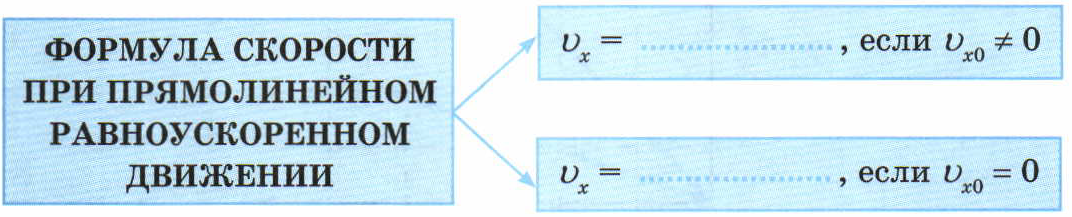 Задание 2.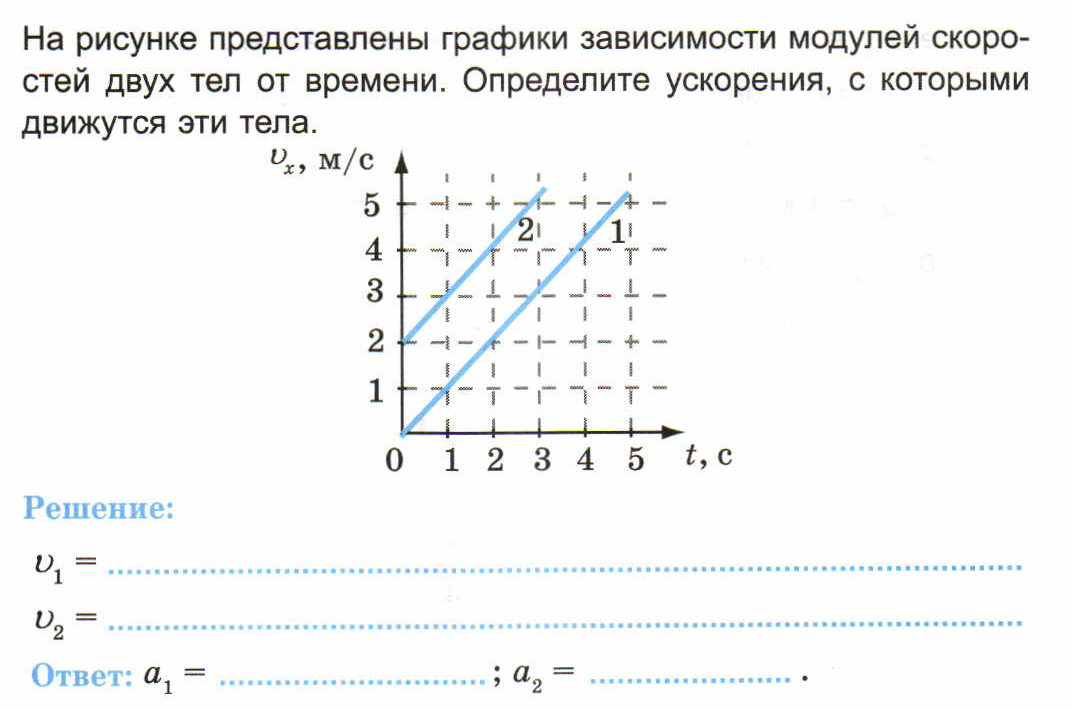 Задание 3. Заполните пропуски.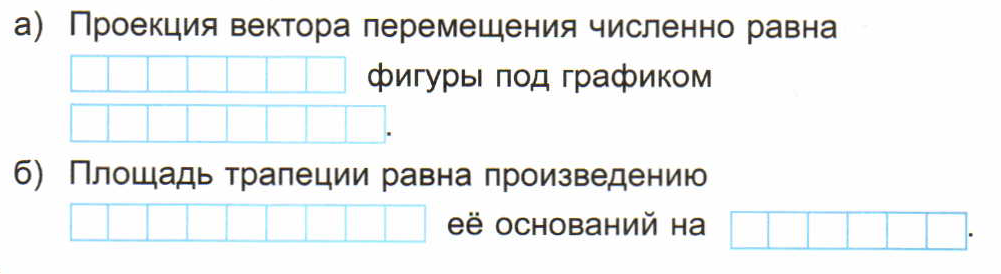 Задание 4. Решите задачу.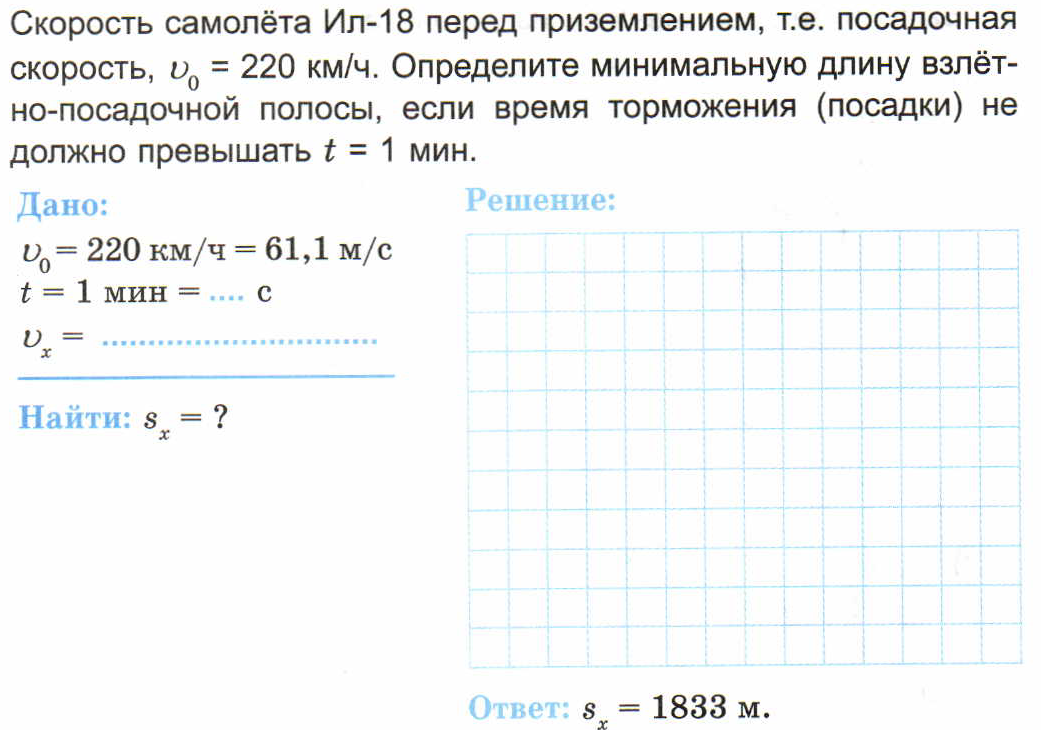 Задание 5.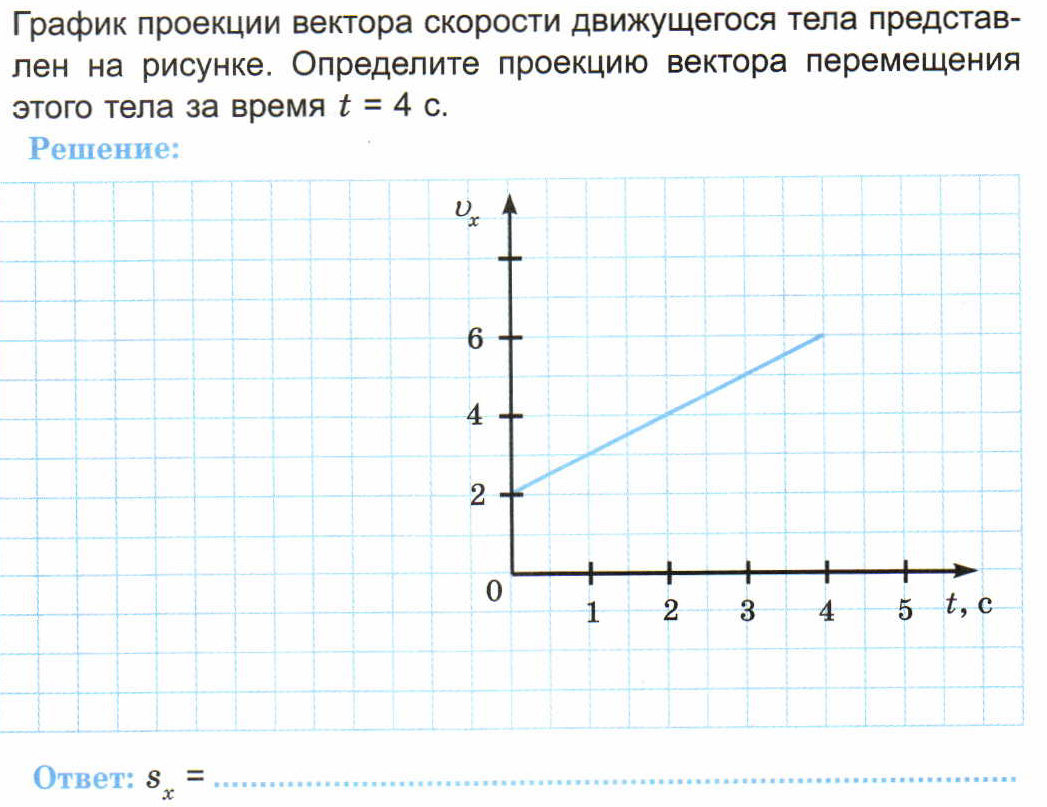 